PROJEKTS uz 07.01.2021.Finanšu komisijas sēdē: 19.01.2022.domes sēdē: 26.01.2022.sagatavotājs Agris Grīnvaldsziņotājs: Agris GrīnvaldsAPSTIPRINĀTIar Ādažu novada pašvaldības domes 26.01.2022. sēdes lēmumu (protokols Nr.__§__)SAISTOŠIE NOTEIKUMIĀdažos, Ādažu novadā2022. gada 26. janvārī	Nr.00/2022Par alkoholisko dzērienu mazumtirdzniecību novietnēsIzdoti saskaņā ar Alkoholisko dzērienu aprites likuma 8. panta trešo un ceturto daļuŠie saistošie noteikumi nosaka kārtību, kādā saskaņojamas alkoholisko dzērienu mazumtirdzniecības novietnes (turpmāk – novietne) vietas Ādažu novada administratīvajā teritorijā, to darbības laika periodu un pieļaujamo absolūtā spirta daudzumu novietnēs tirgotos alkoholiskajos dzērienos.Šie noteikumi neattiecas uz alkohola un alus tirdzniecību publiskajos pasākumos un gadatirgos.Alkoholisko dzērienu mazumtirdzniecība novietnēs atļauta no 1. janvāra līdz 31. decembrim, no plkst. 8.00 līdz 23.00.Maksimāli pieļaujamais absolūtā spirta daudzums novietnēs tirgotos alkoholiskajos dzērienos ir 15 %.Saskaņojumu alkoholisko dzērienu mazumtirdzniecībai novietnēs (turpmāk – Saskaņojums) izsniedz komersantiem, kuri papildu alkoholisko dzērienu mazumtirdzniecības vai alus mazumtirdzniecības licencē norādītajai pastāvīgajai tirdzniecības vietai piesaka alkoholisko dzērienu mazumtirdzniecību novietnē. Lai saņemtu Saskaņojumu, komersants iesniedz iesniegumu (1. pielikums) klātienē Valsts un pašvaldības vienotajā klientu apkalpošanas centrā Gaujas iela 33A, Ādaži, Ādažu pagasts, Ādažu novads, vai Stacijas iela 5, Carnikava, Carnikavas pagasts, Ādažu novads, vai valsts pārvaldes pakalpojumu portālā www.latvija.lv, vai ar drošu e-parakstu parakstītu iesniegumu nosūtot uz pašvaldības oficiālo e-adresi dome@adazi.lv. Iesniegumā norāda:komersanta nosaukumu, reģistrācijas numuru, juridisko adresi;plānoto termiņu (kārtējā kalendāra gadā) alkoholisko dzērienu mazumtirdzniecībai novietnē, kā arī novietnes darba laiku;komercdarbības vietu, kur tiks veikta alkoholisko dzērienu mazumtirdzniecība novietnē;novietnē tirgoto alkoholisko dzērienu veidus un absolūtā spirta daudzumu tajos; novietnes vietas atbildīgo personu;komersanta amatpersonas tālruņa numuru un e-pasta adresi.Iesniegumam pievieno:komersantam izsniegtās alkoholisko dzērienu mazumtirdzniecības vai alus mazumtirdzniecības licences kopiju;novietnes atrašanās vietas īpašumu vai nomas tiesību apliecinoša dokumenta kopiju; Ādažu novada būvvaldes saskaņojumu par novietnes izvietošanas vietu un vizuālo noformējumu.Lēmumu par Saskaņojuma izsniegšanu vai atteikumu pieņem pašvaldības izpilddirektors, ne vēlāk kā 10 (desmit) darba dienu laikā pēc 6. un 7. punktā noteikto dokumentu saņemšanas.Saskaņojumu (2. pielikums) izsniedz uz pieprasīto laika periodu viena kalendārā gada ietvaros pēc pašvaldības nodevas samaksas par tirdzniecību publiskās vietās.Saskaņojumu neizsniedz: Alkoholisko dzērienu aprites likumā noteiktajos gadījumos;ja nav iesniegti 6. un 7. punktā noteiktie dokumenti;ja komersants sniedzis nepatiesas ziņas saskaņojuma saņemšanai;ja tirdzniecību plānots veikt vietā, kas neatbilst tās izmantošanas mērķim;ja tirdzniecība plānota tiešā izglītības iestādes tuvumā vai pašvaldības organizēta publiska pasākuma norises teritorijā.Pašvaldības izpilddirektors ir tiesīgs atcelt Saskaņojumu ar motivētu lēmumu:ja konstatēts, ka komersants sniedza nepatiesas ziņas Saskaņojuma saņemšanai;ja tiek izbeigta komersanta komercdarbība Saskaņojumā norādītajā vietā;ja saņemts kompetentu institūciju atzinums par komersanta pārkāpumiem mazumtirdzniecības vietā, tajā skaitā, ja tirdzniecība apdraud sabiedrisko kārtību un citu personu tiesības.Pašvaldības izpilddirektora lēmumu var apstrīdēt pašvaldības Administratīvo strīdu komisijai mēneša laikā no lēmuma paziņošanas brīža. Administratīvo strīdu komisijas lēmumu var apstrīdēt Administratīvajā rajona tiesā.Līdz šo noteikumu spēkā stāšanās brīdim izsniegtie Saskaņojumi ir derīgi līdz tajos norādītā termiņa beigām.Ar šo noteikumu spēkā stāšanos spēku zaudē:Carnikavas novada domes 2010. gada 2. jūnija saistošie noteikumi Nr. 2010/11 “Saistošie noteikumi par alkoholisko dzērienu mazumtirdzniecību novietnēs Carnikavas novadā”;Ādažu novada domes 2010. gada 28. septembra saistošie noteikumi Nr. 28 “Saistošie noteikumi par kārtību, kādā saskaņojama alkoholisko dzērienu mazumtirdzniecības novietnes vietā Ādažu novada teritorijā”.Pašvaldības domes priekšsēdētājs					                             M. Sprindžuks1. pielikumsĀdažu novada pašvaldības domes26.01.2022. saistošajiem noteikumiem Nr.__/2022“Par alkoholisko dzērienu mazumtirdzniecību novietnēs”Ādažu novada pašvaldībai
IESNIEGUMSLūdzu izsniegt saskaņojumu alkoholisko dzērienu mazumtirdzniecībai novietnē Ādažu novadāKomersanta nosaukums __________________________________________________________Reģistrācijas numursJuridiskā adrese _________________________________________________________________Novietnes atrašanās vieta (adrese) ___________________________________________________Plānotais termiņš alkoholisko dzērienu mazumtirdzniecībai novietnē _______________________Darba laiks_____________________________________________________________________Alkoholisko dzērienu veidi, ko paredzēts tirgot novietnē, un absolūtā spirta daudzums alkoholiskajos dzērienos (ja nepieciešams plašāks uzskaitījums, pievienot sarakstu):____________________________________________________________________________________________________________________________________________________________________________________________________________________________________________________________________________________________________________Par tirdzniecību novietnes vietā atbildīgā persona _______________________________________Komersanta amatpersonas tālruņa numurs, e-pasta adrese______________________________________________________________________________________________________________Pielikumā: 	____________________________________________________________________________________________________________________________________________________________________________________________________________________________________________________________________________________________________________Apliecinu, ka iesniegumā sniegtās ziņas ir patiesas un neiebilstu, ka tās tiks pārbaudītas nepieciešamajās datu bāzēs, iestādēs un pašvaldības rīcībā esošajos reģistros.202__. gada ___.___________                      __________________________________________                                                                                          (paraksts, atšifrējums, amats)2. pielikumsĀdažu novada pašvaldības 26.01.2022. saistošajiem noteikumiem Nr.__/2022“Par alkoholisko dzērienu mazumtirdzniecību novietnēs”SASKAŅOJUMS Ādažos, Ādažu novadā_____. gada ____. _____________                                                                                Nr.______Ādažu novada pašvaldība saskaņo alkoholisko dzērienu mazumtirdzniecību novietnē Ādažu novada administratīvajā teritorijākomersantam ______________________________________________________________________( juridiskas personas nosaukums)________________________________________________________________________________( juridiskas personas reģistrācijas numurs, juridiskā adrese)Novietnes atrašanās (komercdarbības) vieta (adrese) ________________________________________________________________________________________________________________Saskaņojums derīgs līdz _______. gada ____. ______________________Saskaņojums izsniegts saskaņā ar Ādažu novada pašvaldības 2022. gada 26. janvāra saistošo noteikumu Nr.__/2022 “Par alkoholisko dzērienu mazumtirdzniecību novietnēs” 11. punktu.Pašvaldības izpilddirektors		              (paraksts) 		              Vārds, uzvārdsPaskaidrojuma rakstsĀdažu novada pašvaldības 2022. gada 26. janvāra saistošajiem noteikumiem Nr.__/2022 “Par alkoholisko dzērienu mazumtirdzniecību novietnēs”Pašvaldības domes priekšsēdētājs	        M.SprindžuksPaskaidrojuma raksta sadaļas un norādāmā informācija1.     Projekta nepieciešamības pamatojums.Administratīvo teritoriju un apdzīvoto vietu likums nosaka, ka ar 2021. gada 1. jūliju Ādažu novadu veido Ādažu pagasts un Carnikavas pagasts, un tiek izveidota jauna publiska persona “Ādažu novada pašvaldība”. Likuma pārejas noteikumu 17. punkts nosaka, ka 2021. gada pašvaldību vēlēšanās ievēlētā pašvaldības dome izvērtē novadu veidojošo bijušo pašvaldību pieņemtos saistošos noteikumus un pieņem jaunus saistošos noteikumus, tādejādi nepieciešams pieņemt jaunus noteikumus par kārtību, kādā saskaņojama alkoholisko dzērienu mazumtirdzniecība novietnēs Ādažu novada administratīvajā teritorijā (turpmāk – Noteikumi).Alkoholisko dzērienu aprites likuma 8. panta trešā un ceturtā daļa noteic, ja pašvaldība atļauj alkoholisko dzērienu mazumtirdzniecību novietnēs, tā izdod saistošos noteikumus par laika periodu, uz kādu atļauta alkoholisko dzērienu mazumtirdzniecība novietnēs, kārtību, kādā saskaņojama alkoholisko dzērienu mazumtirdzniecības novietnes vieta, un  maksimāli pieļaujamo absolūtā spirta daudzumu alkoholiskajos dzērienos tirdzniecībai novietnēs.2.    Īss projekta satura izklāsts.Noteikumi nosaka kārtību, kādā saskaņo alkoholisko dzērienu mazumtirdzniecību novietnēs Ādažu novada administratīvajā teritorijā, laika periodu kalendāra gadā, uz kādu atļauta tirdzniecība, kā arī maksimāli pieļaujamo absolūtā spirta daudzumu alkoholiskajos dzērienos, tirdzniecībai novietnēs..3.    Informācija par plānoto projekta ietekmi uz pašvaldības budžetu.Noteikumu īstenošanai nav būtiskas ietekmes uz pašvaldības budžetu.Noteikumu izpildei nav nepieciešama jaunu institūciju izveide vai esošo institūciju paplašināšana.4. Informācija par plānoto projekta ietekmi uz sabiedrību (mērķgrupām) un uzņēmējdarbības vidi pašvaldības teritorijā. Noteikumu tiesiskais regulējums attiecas uz komersantiem, kuri vēlas saņemt saskaņojumu alkoholisko dzērienu mazumtirdzniecībai novietnēs Ādažu novada administratīvajā teritorijā.5.     Informācija par administratīvajām procedūrām.Komersanti iesniegumus var iesniegt klātienē Valsts un pašvaldības vienotajā klientu apkalpošanas centrā Gaujas iela 33A, Ādaži, Ādažu pagasts, Ādažu novads, vai Stacijas iela 5, Carnikava, Carnikavas pagasts, Ādažu novads, kā arī valsts pārvaldes pakalpojumu portālā www.latvija.lv, izmantojot pašvaldības oficiālo e-adresi, vai ar drošu e-parakstu parakstītu iesniegumu, nosūtot uz elektronisko pasta adresi dome@adazi.lv. Lēmumus pieņem pašvaldības izpilddirektors.6.    Informācija par konsultācijām ar privātpersonām.Pēc Noteikumu projekta izskatīšanas pašvaldības domes Finanšu komitejā, tas tika publicēts pašvaldības oficiālajā tīmekļvietnē www.adazi.lv, nodrošinot iespēju sabiedrības pārstāvjiem izteikt priekšlikumus vai iebildumus. 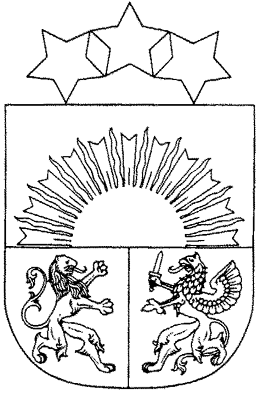 